                                                                                                                                                                                                               Obrazac br. 4-OU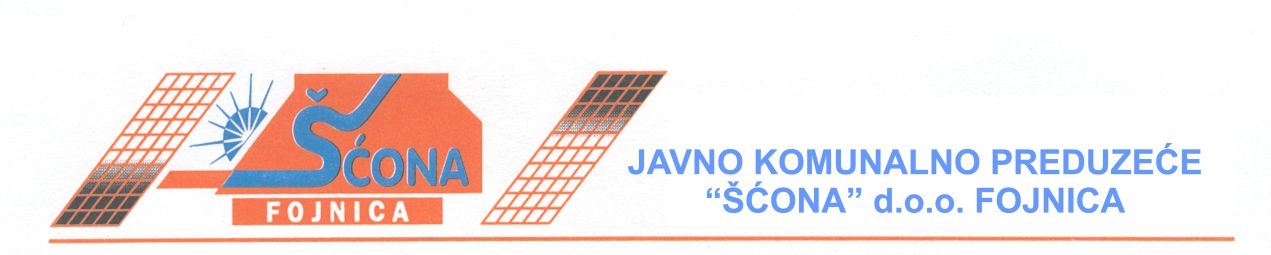 71270 Fojnica, ul. Hadrovići br.15, Telefon:030/544-171, 831-229,  Fax:030 544-172, Transakcijski račun broj:3389002208070374 kod UniCredit Bank  D.D. SARAJEVO i 1990470004017885 ABS BANKA D.D. SARAJEVOwww.scona.ba E-meil:scona@bih.net.ba                                                                          ZAHTJEV za Razdvajanje vodovodnog priključka sa zejedničkog vodomjera, Razdvajanje obračuna vode i kanalizacije poslovnog prostora od domaćinstva na postojećem vodovodnom priključku,Ugradnju vodomjera na stambeni i stambeno-poslovni objekat,Ugradnju vodomjera na postojećem vodovodnom priključku sa paušalnim obračunom,Ugradnja ''internog'' vodomjera u stanovima ( zgrada ) Dislokacija vodomjera                   ( zaokružiti )  Podnosilac zahtjeva:Obavezni prilozi:Zemljišnoknjižni izvadakKopija lične karteOstali pravomoćni dokaziNapomena: - Prije nego se izvrši usluga za određeni posao, obavezno izmiriti sve obaveze prema                       JKP ''Šćona'' doo Fojnica.          Za JKP ''Šona'' doo Fojnica relevantan je glavni vodomjer .U Fojnici:_________________ godine.                                                                                                                                      Potpis podnosioca zahtjeva                                                                                                    ______________________________                                      Prezime ( ime oca ) i ime/Naziv:JMBG/ID broj:Broj trans. računa u banci za pravna licaLokacija objekta:Broj članova domaćinstva:Zaposlenje:Šifra korisnika usluge:Kontakt telefon: